MINUTA DE TRABAJO 1 DE LA COMISIÓN EDILICIA  DE AGUA POTABLE DEL H. AYUNTAMIENTO CONSTITUCIONAL DE SAN JUAN DE LOS LAGOS, JALISCO.En la ciudad de San Juan de los Lagos, Jalisco. Siendo las 14 catorce horas del día 6 seis de noviembre del 2018, reunidos en el palacio municipal de este H. Ayuntamiento de San Juan de los Lagos, Jalisco, ubicada en calle Simón Hemández número 1 (uno),Colonia Centro de ésta Ciudad, en mi carácter de Presidente de la Comisión Edilicia de Agua Potable del H. Ayuntamiento Constitucional de San Juan de los Lagos, Jalisco; conforme al articulo 8 punto 1fracción 11 inciso e y el artículo 25 de la Ley de Transparencia y Acceso a la Información Pública del Estado de Jalisco y sus Municipios, y en los términos del artículo 49 fracción 11 y IV de la Ley de Gobierno y Administración Pública Municipal del Estado de Jalisco y sus Municipios; donde se les pide a los Munícipes asistir puntualmente y permanecer en las sesiones del Ayuntamiento y a las reuniones de las Comisiones Edilicias de las que forme parte, e informar al Ayuntamiento y a la Sociedad de sus actividades , a través de la forma y mecanismos que establezcan los ordenamientos municipales y, con el objeto de revisar la correspondencia de la presente Comisión desarrollándose bajo lo siguiente :ORDEN DEL DÍA.l.	Lista de asistencia y declaratoria del Quórum Legal.11.	Aprobación  del Orden del Dia.111.	Instalación  de  la  Comisión.IV.	Clausura de la sesión.ORDEN DEL OlA DE LA COMISIÓN EDILICIA  DE AGUA POTABLE  DEL H. AYUNTAMIENTO CONSTITUCIONAL DE SAN JUAN DE LOS LAGOS, JALISCO.Con fundamento en lo dispuesto por los artículos 27 y 29 de la Ley del Gobierno y la Administración Pública  Municipal del  Estado de Jalisco y 44 al 49 del Reglamento de Ayuntamiento del Municipio de San Juan de los lagos, se CONVOCA a la Sesión  de la COMISIÓN EDILICIA DE AGUA POTABLE DEL H. AYUNTAMIENTO CONSTITUCIONAL DELMUNICIPIO DE SAN JUAN DE LOS LAGOS, conforme a la siguiente Orden del Día:ORDEN DEL DÍA.l.	lista de asistencias y declaratoria del Quórum legal.11.	Aprobación del Orden del Día.111.	Instalación de la comisión.IV.	Clausura de la sesión.ATENTAMENTESan Juan de los Lagos, Jalisco, a 06 de Noviembre de 2018."2018, Centenario de la Creación del Municipio de Puerto Vallarta y del XXX'tal Civil de Guadalajara"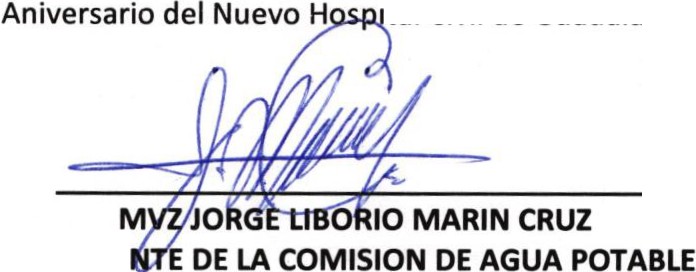 PRESIDEDESAHOGO.l.          LISTA DE ASISTENCIA Y DECLARATORIA DEL QUÓRUM LEGAL.En uso de la voz el Regidor MVZ Jorge Liborio Marín Cruz, en su carácter de Presidente de la Comisión edilicia de Agua Potable, bajo la asistencia solamente de la suscrita que actúa en el levantamiento de la presente, como integrante único y presidenta de la comisión edilicia de Agua Potable, y Regidor MVZ Jorge Liborio Marín Cruz.Ante la asistencia de la suscrita y de conformidad a lo establecido en el reglamento interior del Municipio de San Juan de Los Lagos, Jalisco, se declara que por obviedad existe Quórum legal para sesionar ; quedando instalada formalmente la comisión edilicia de puntos constitucionales y dar cumplimiento a los ordenamientos estatales y municipales .11.            APROBACION  DEL ORDEN DEL DÍA.Como Segundo Punto del Orden del Día, en uso de la voz el Regidor MVZ Jorge Liborio Marín Cruz en su carácter de Presidente de la Comisión Edilicia de Agua Potable pone a consideración y aprueba el orden del día propuesto, por lo que, sin ser sometido a votación por condición única.SE APRUEBA111.          INSTALACION DE LA COMISION.En el Desahogo del Tercer Punto del Orden del día, en uso de la voz el Regidor MVZ Jorge Liborio Marin Cruz, hago referencia y plasmo por el presente que se da por desahogado el orden del día.IV.	CLAUSURA DE LA SESION.En voz del Regidor MVZ Jorge Liborio Marín Cruz, en mi carácter de Presidente de la comisión de Agua Potable, informo que no existe algún tema a tratar.No existiendo ningún tema a tratar se da por clausurada la'reunión de trabajo siendo las 15 quince horas del día de hoy; firmando los que en ella intervinieron, quisieron y supieron hacerlo por y ante el Presidente de la Comisión Edilicia de Agua Potable de esteH.Ayuntamiento .A T E N T A M E N T E:SAN JUAN DE LOS LAGOS, JALISCO , 06 SEIS DE NOVIEMBRE DE 2018 .•Año 2018, Centenario de la creación del Municipio de Puerto Val/arta y del XXXAniversario del Nuevo Hospita  Civil G	fajara ".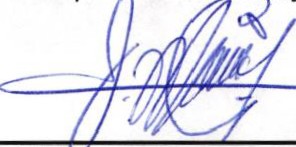 MV   JORGE LIBORIO MARIN CRUZREGIDOR MUNICIPAL Y PRESIDENTE DE LA COMISION EDILICIA DE AGUA POTABLE.